Thursday, 9 May 2019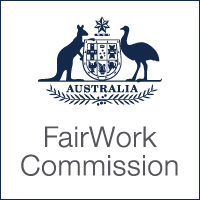 Lisa Zhang100 First AvenueBroome, WA, 6725AustraliaDear Lisa ZhangPlease update your unfair dismissal application
Your application has incorrect or missing informationWe have received your application saying you were unfairly dismissed by General Things Pty Ltd. [Option 1]You didn’t answer all of the questions in the application form. Before your case can go any further, you need to answer all of the questions in the form.We have attached a copy of your application form to this letter. Once you have answered all of the questions in the form, please return it by post, email, fax or in person to your nearest Commission office.[Option 1 end][Option 2]You have listed more than one employer in your application form. Each unfair dismissal application can only relate to a single dismissal by a single employer. Before your case can go any further, you need to update your application form to identify who your employer was.If you are not sure who your employer was, you should get independent advice. You can find information about where to get legal advice on our website.We have attached a copy of your application form to this letter. Once you have answered all of the questions in the form, please return it by post, email, fax or in person to your nearest Commission office.[Option 2 end][Option 3]Your application form wasn’t signed and dated properly. Before your case can go any further, you need to sign and date your application form.We have attached a copy of your application form to this letter. Once you have signed and dated the form, please return it by post, email, fax or in person to your nearest Commission office.[Option 3 end]If you decide not to continueIf you and General Things Pty Ltd are able to resolve your case without our help, or if you want to discontinue your case for any other reason, please let us know as soon as you can.You can:send us a completed Form F50 Notice of discontinuance ortell us by phone, email, fax or mail. Contact details for your nearest Commission office are on our website.This will end your case.Special assistanceIf you have trouble accessing this information, please contact us. We can post it to you or arrange to provide it in another format.You can find information about help for non-English speakers on our website. 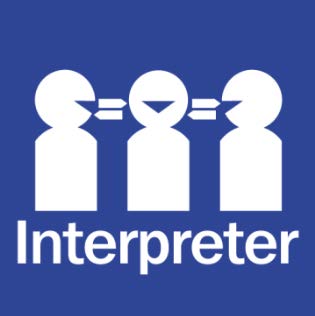 If you have any questions about this letter, please call us on 1300 799 675 or email enquiries@fwc.gov.au.Yours sincerelyFair Work Commission Case nameZhang v General Things Pty LtdCase numberUD2019-123